                  VENUE NAME ________________________		      VENUE CURATOR _Name /Phone_______________________                       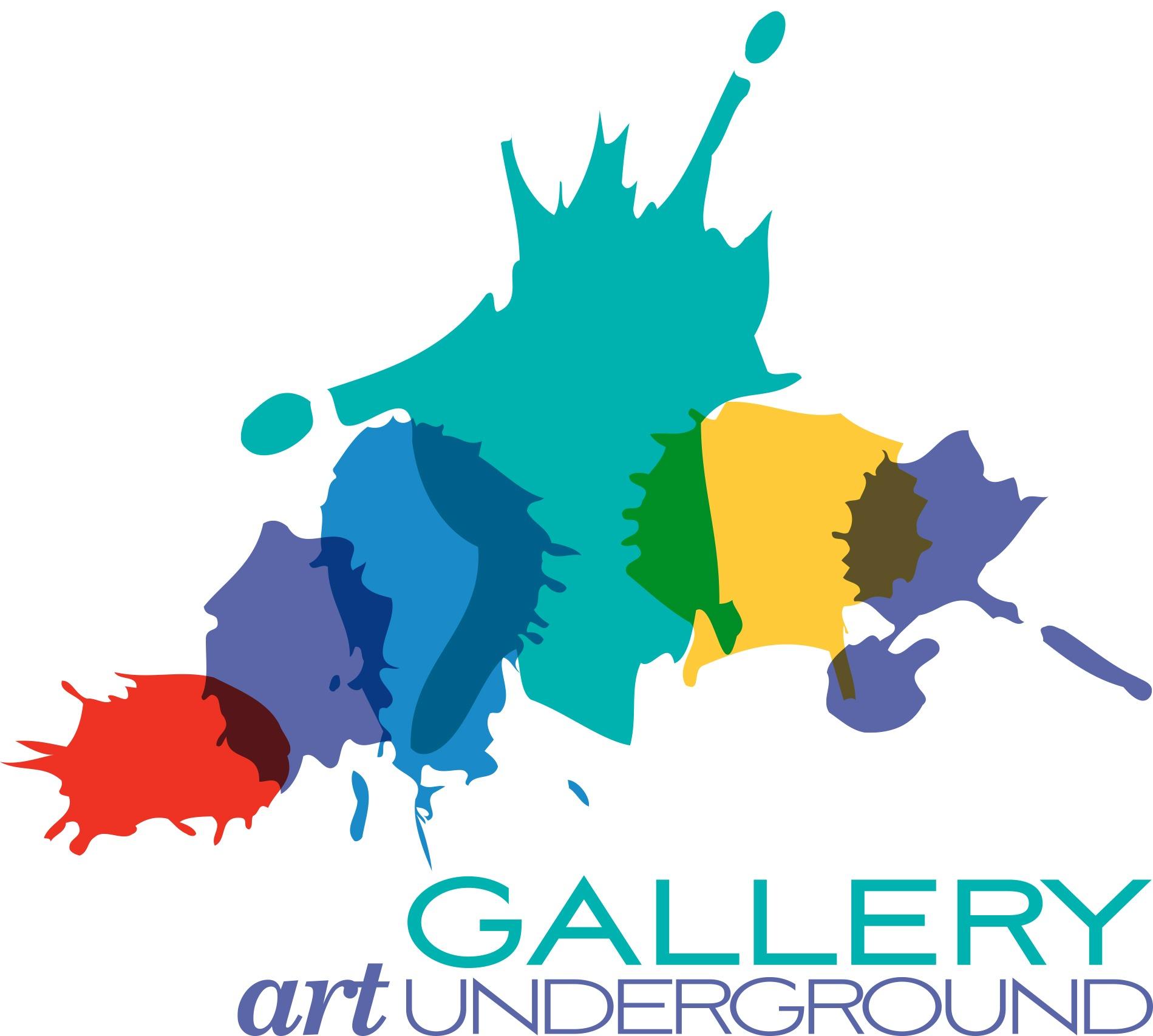                          VENUE ARTIST’S INVENTORY FORM                           Artist Name_________________________                         Month/year _____________________________Title  Medium     SizePricePictureBuyer informationFor office use onlyBuyer Name/AddressBay ReflectionsOil8x10$325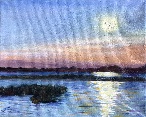 Example